NURS 488 - Theoretical Basis of Practicum and Supervision in Consultation, 
Collaboration and Mental Health EducationCOURSE DESCRIPTION:This course focuses on the professional encounter between the nurse consultant educator and families,  work groups and communities within the context of an environment of care. The nurse consultant educator applies general systems and family systems theory to enhance the capacity of families to learn, adapt and develop through mutual interaction and cybernetic processes. The roles of the nurse, educator, researcher, administrator and therapist supervisor are explored. The theories and processes of consultation, collaboration and adult education are discussed relative to mental health and community education.OBJECTIVES:Upon successful completion of this course the student will be able to:Apply theories of mental health consulation, education, supervision and leadership.Demonstrate application of consultation theories and evidence based interventions related to family centered patient education.Implement the role of the psychiatric nurse practitioner/clinical nurse specialist as it relates to family centered education for families and the community.Demonstrate ability to uitilze transdisciplinary faculty and peer supervision for professional and personal development as a psychiatric nurse practitioner/clinical nurse specialist and clinical leader.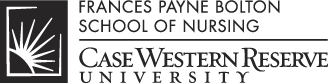 